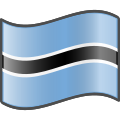 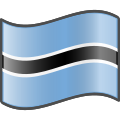 A framework to guide Athletics in Botswana
towards lifelong participation and excellence 
for all levels: from grassroots to podium and beyond.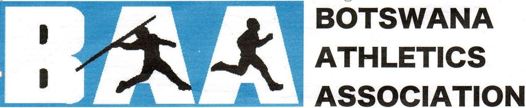 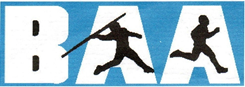 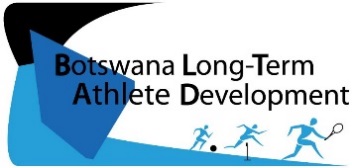 Date:2016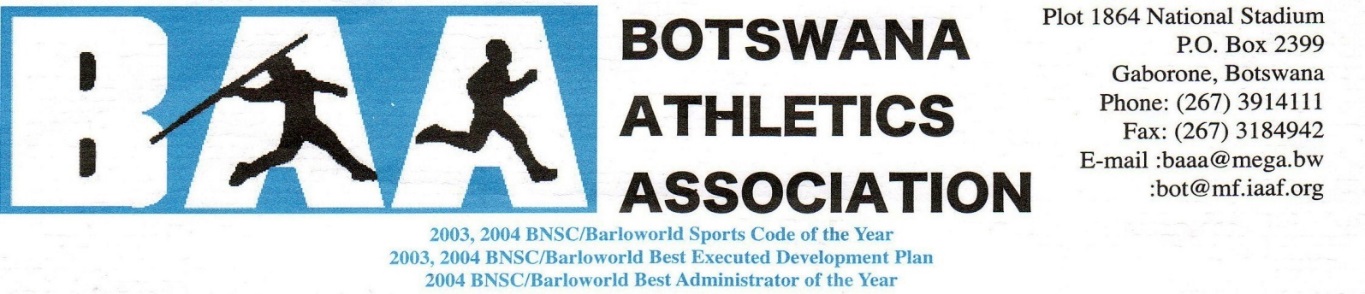 TABLE OF CONTENTSBLTAD Athletics Relay to Success: Preface……………………………………  3BLTAD Athletics Relay to Success: Overview…………………………………  5Grassroots: Kids Athletics………………………………………………………….  6Youth: Athletics Training…………………………………………………………..  9Junior: Elite Experience …………………………………………………………… 12Senior: Elite Experience….………………………………………………………… 14Running For Life: All Ages ………………………………………………………..  16Appendices………………………..………………………………………………….  17Working GroupMr. Gable Garenamotse		:  Sport Development Officer, BAA   Mr. Mogomotsi Otsetswe		:  High Performance Coach, BAAMr. Modise Mgadla		:  Liaison Officer-SD &TS, BNOC                                                         Ms. Jennifer Brown		:  BLTAD ConsultantKey TermsBAA – Botswana Athletics Association
BNSC: Botswana National Sport Commission
BNOC – Botswana National Olympic Committee
BOPSSA – Botswana Primary School Sports Association
BISA – Botswana Integrated Sports Association
BOTESSA – Botswana Tertiarty School Sport Association
CHOPS – Conference Heads of Private Schools
CHIPS – Conference Heads of Independent SchoolsISSSA – Independent Secondary School Sports Association
IAAF – International Association of Athletics Association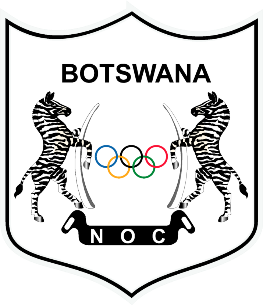 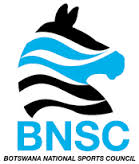 Key StakeholdersBotwana Long Term Athlete DevelopmentATHLETICS - RELAY TO SUCCESSPrefaceThe BAA has enjoyed recent success on the international scene with Olympic 800m Silver medallist, Nijel Amos, and African 400m Record holder, Isaac Makwala, Olympic Youth 200m Silver Medalist Babolki Thebe and 400m Silver Medalist, Karabo Sibanda to name a few. While there are some upcoming stars amongst our youth athletes, the question remains as to what will happen if these few drop out? Will there be a pool of athletes behind them to carry over? 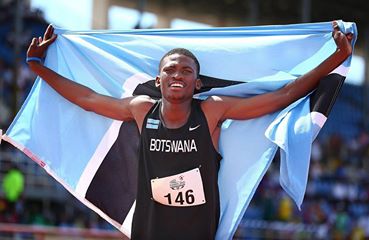 It is for this reason that in 2015, Botswana Athletics Association (BAA) embarked on reviewing its way forward as an Association following the review of BNOC’s Botswana Long Term Athlete Development (BLTAD).THE BLTAD.The BLTAD is a framework adopted from the Canadian Sport For Life (CS4L’s) world leading LTAD. It is not a program, but a national strategic framework to guide programs based on scientific and psycho-social principles of growth and development for conducting training programs and competitions for all ages towards long term athletic participation and/or excellence in sport (See Appendix A)Drawing from the principles of BLTAD, Botswana Athletics’ Association - being the National Governing Body for athletics - reviewed its structured and identified challenges and ways forward through the assistance of a BLTAD consultant from Canada. Several stakeholders were approached including coaches, athletes, and schools. Recommendations were made in the fields of Training Programs, Competition Structures, School Sports, Team Selection, Coach Education, Funding and Policies, and Athlete Support. Action Plan.Following this review, an action plan was constructed from the BAA as well as a stage by stage framework, entitled the Relay For Success, which will guide Botswana towards remaining Botswana’s number 1 sporting code that places the country on the world map. However, we must note that, A Change in Results Requires a Change in Process. In implementing this new strategy, changes will inevitably occur. However, if we wish to have different results we need a different process. “Insanity is expecting change by doing the same thing”Excellence Takes Time.  Research has shown that it takes approximately 10 years to reach the podium. If we are to start in 2016 we will not see results until 2028. Moreover, according to the results from past Olympic, the average age of an Olympic Athletics winner is 28. Given that the complete LTAD begins at around age 8, that full results would not be recognized for 20 years: 2036. Though the results take long, they would be of better quality than fast tracking results. Therefore we must be patient if we are to produce long-term sustainable results. Implementation involves the collaboration of all stakeholders. Guided by this framework, the three associated governing bodies, BAA, BNSC, and the BNOC cordially commit to adhering to the action plan with the goal of fostering 
More Olympians more often, by system rather than by     
              chance, and running participation life.    _________________________                   _________________________              _________________________
   Mr. Moses Bantsi			   Mr. Solly Reikeletseng            Mr Negroes Kgosietsile
     President, BAA			      Chairman, BNSC                        President, BNOC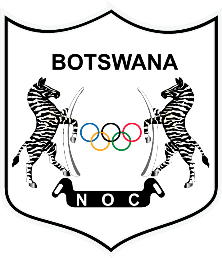 
The Athletics BLTAD provides age-appropriate guidelines for training and comeptitions for every age group to guide athletes towards long term participation and/or success from grassroots to poidum and beyond via the Relay to Success.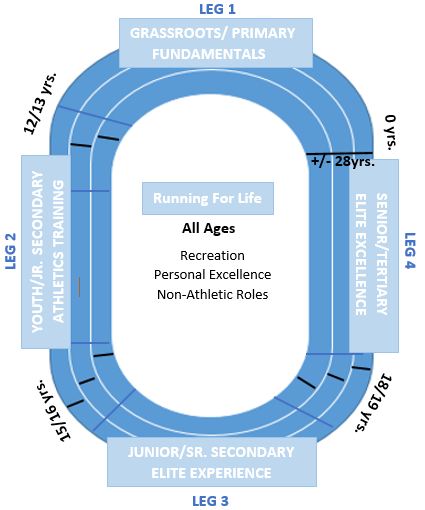  LEG 1: 
GRASSROOTS/ PRIMARY      8-12: Multi-sport games that focus on    
                    FUNdamental Movement & Sport Skills     LEG 2: 
YOUTH/JR. SECONDARY    12-15:    Athletics specific training, but
multiple disciplines within athletics.      LEG 3: 
JUNIOR/SR. SECONDARY    16-18:   Formalized training and competition 
                in a few events with a focus on experience                     LEG 4: 
SENIOR/TERTIARY    18/19+  High Performance specialized training
                    and comeptition with a aim of winning.  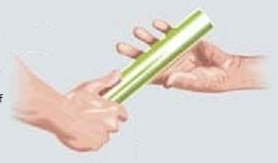 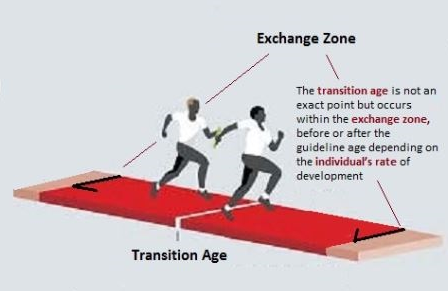 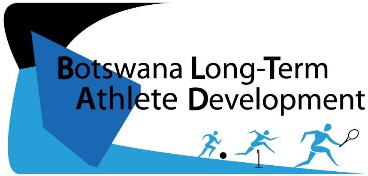 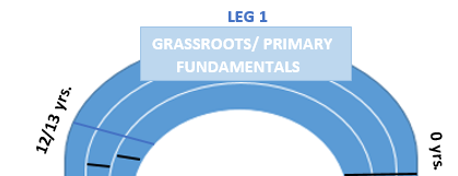 This is the first leg of the relay to success and is a critical component to future results. The goal is not necessarily to win, but to build a base for future athletics success through FUNdamental Movement and Sport Skills in all sports, and all events. This will allow them to participate in a wide range of physical activity and sports that will also contribute to their holistic development as an athlete. The goal is also to have fun and enjoy sport: no matter how talented the child, if they do not enjoy the sport, they are not likely to continue.Types of Training: Short, Simple, Fun GamesSkills to Train: FUNdamental Movement, Athletics, and Multi-sport Skils, RulesTypes of Competition: Modified events focusing on Skill DevelopmentNumber of Sports: 3-4Duration of Training: 30 – 60 minFrequency per Week: 2-3 sessionsFrequency of Other Sports per Week: 2-3 sessionsDuration Per Year: At this age, athletics generally happens through school systems in Term 1 for government schools and Term 2 for non-government schools. Ideally, athletics should take place for at least two term’s of the year. Key Stakeholders/Programs: BOPSSA, CHOPS, CHIPS, Pre-schools, Re Ha Ba Bona Ha, Kids Athletics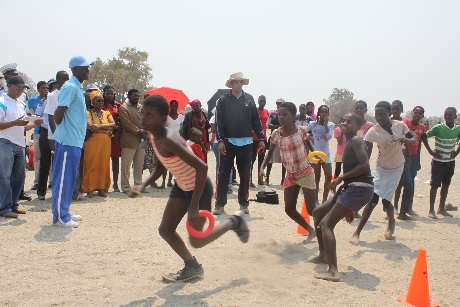 FUNdamental Movement Skills (FMS) At ages 6-10, athletes should learn the ABC’s of FUNdamental Movement Skills: Agility, Balance, and Coordination  (See Table 1, Appendix C)FUNdamental Athletic Skills (FAS) At ages 10-12, rather than focusing on athletics specific events (i.e., 100m, Long Jump, Shot Put), athletes should be learning the FUNdamental Sport Skills of Running, Jumping, Throwing and Wheeling (See Table 2, Appendix C) through fun games.FUNdamental Sport Skills (FSS) Athletes should also learn FSS of multiple sports. This can be incorporated in athletics training (i.e., football for warm-up or a cross-training day). Or allow them time to participate in other sports by limiting athletics to 3-4 times a week and do other sports the other days. See Table 3, Appendix C for transferable.Fitness: Flexibility and Short Speed. Deliberate strength and conditioning is not needed at this age. This can be done as a by-product of the games and activies. I.e., jumping and sprinting is a form of body-weught strength & power training at this age.
Winning is not important at this stage; before a child can win, they must be given a chance to learn and develop. Pressure to achieve quick results will rush development, forcing athletes to develop few specialized skills that allow them to win early but limited hollistic develop that will help them win later: when it counts. “Sacrifice the primary medal for an
 Olympic medal”
Note: Competition is OK;  it’s definition should just be developpmentally appropriate by modifying events.Team Selection:Teams are generally selected at the beginning of the season without giving  them a chance to develop. Like a test, students should be given time to learn, or develop, before writing an exam, or put on trial/competition. Moreover, athletes grow and learn at different rates and some athletes are better simply because they grew faster than others. (De)selecting too early may turn away potentially talented athletes. Avoid Team Selection and focus on mass particiationSelect Tiered teasm (A,B,C) Delay Team Selection until the last oppourtunity before competionRe-asses selection over time‘Coach Recogntion: Coaches should be recognized for their development efforts. Recognizing, awarding, or funding grassroots coaches based on the results they achieve will send in-consistent message to promote  development while awarded for reuslts 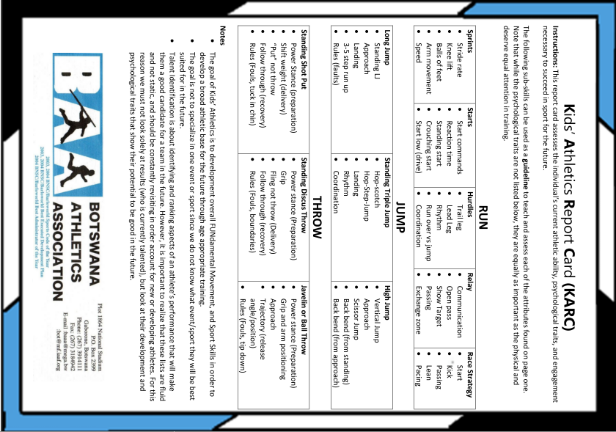 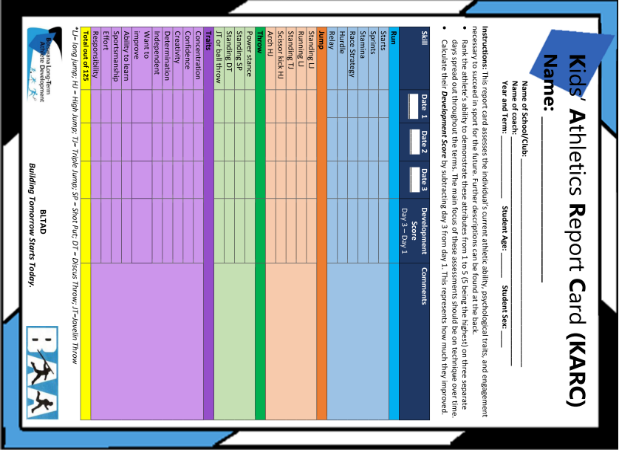 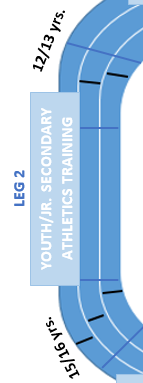 This is the second leg of the relay to success and is introductory stage to athletics training. Athletes have learned their FUNdamentals and participated in modified competition for fun. They are now ready to start athletics training and competition. Howevr, it should be noted that this is not ELITE training or competition but an INTRO to training and competition. Advancing into elite oriented competition too soon may cause injuries and burnout. Progressive transition is needed for sustainable long-term results. Types of Training: Introduction to athletics training with formalized warm-up, training 
session, and cool down.Skills to Train: Athletics specific skills in multiple event disciplines along with strength, endurance and long speed training, intro to mental skills.Types of Competition: Introduction competition with a learning focusNumber of Sports: 2-3Duration of Training: 60 – 90 minFrequency per Week: 3-5 sessionsFrequency of Other Sports per Week: 2-3 sessions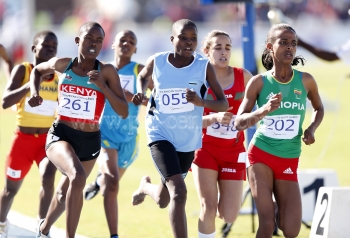 Duration Per Year: At this age, athletics generally 
happens through school systems in Term 1 in both 
government and non-government schools. Ideally, 
athletics should take place throughout the year. Key Stakeholders: BAA, BNSC, BISA, ISSSA 
                              YOUTH TRAINING CONSIDERATIONSIntroduction to formalized athletics training incorporating training 
sessinos of warm-up, main session and the 7 key factors of trainingIntroduction to deliberate physical fitness training with a focus 
on developping long speed, power, and endurance as well as 
body weight strength.Rather than focusing on FAS such as running, jumping, throwing, 
athletes are now training event specific: 100m, 800m, long jump, 
shot put etc., while focuing on 2 or 3 events from multiple 
disciplines (i.e., run and field)
 Multiple sports are still encouraged to avoid burnout and for
 transferable skills. A minimum of 2-3 are recommended. These 
sports could be used as cross training (i.e., football for tempo/ 
endurance days)Introduction to mental skills training such as imagery, self talk, goal setting, focusingHealth eating and recovery tactics should emphasised whle cautioning disordered eating especially considering the peer-pressure directed towards looks for the female adolcent athlete. Athletes should understand that food is fuel for their body, not enemy. They should think of eating food to fuel their body to train rather than training to burn fuel to loose weight and eat: eat to run or run to eat?’ 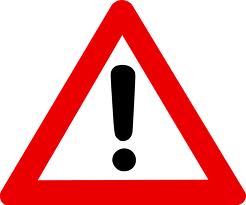 Like the grassroots winning is still not the main focus at this stage; the focus of this stage is to learn from competition. Competition should also have modified events to suit IAAF development measures with shorter distances, lighter implements, and lower hurdles. Competition primarly takes place at government and private schools but rarely in the BAA copmetition even if though they are invited. School are encouraged to affiliate with clubs and take part in these competitions for year round training. The BAA are also working towards implementing a Youth and Junior Nationals so that the winners of the BISA and ISSSA nationals compete in a true country nationals. 
Team Selection:Similar to grassroots, athletes at this level are still developing and (de) selecting a team too early in the season or too young in age may overlook potential talent and limit the talent pool. This may be even more important at this level given that these athletes are undergoing puberty aka growth spurt and body changes, and with body changes come change in skill and talent. Select Tiered teams (A,B,C) Delay Team Selection until the last oppourtunity before competionTalent IdentificationTalent Identification for national teams should be delayed until after puberty (i.e., sr. secondary school) to truly identify talent as it may be difficult before the athlete’s body, and thus talent, will change soon as well. Talent should be identified based on potential talent (i.e., who will be good later) vs current talent (i.e., who is good now – resutls).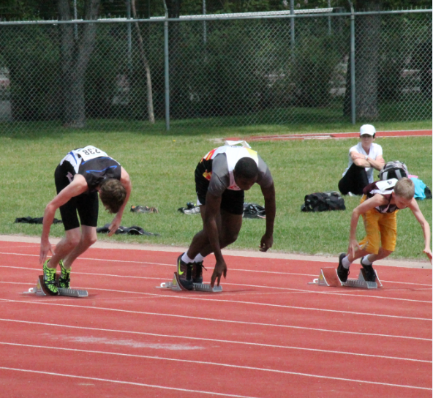 For instance, the athletes on the right are all the same age. Though the athletes on the right may be slower now because of his size, he may be faster once he passes his growth spurt. He shows potential talent because he displays correct technique but lacks strength, so that once he grows his power may be used in a correct way. Other identifiers are things such mental and cognitive aspects as the ability and willingness to learn new skills, the motivation to train, and the ability to perform under pressure (see Appendix E for more).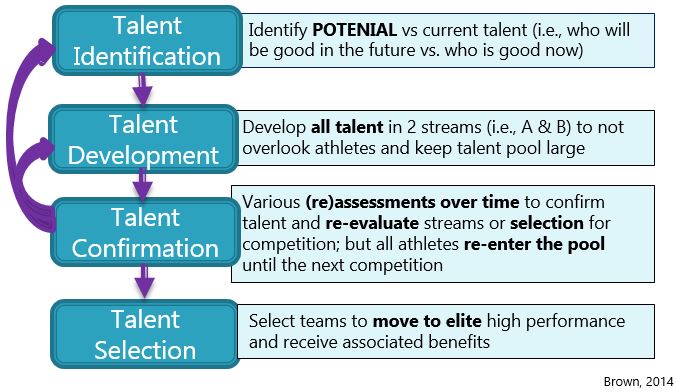 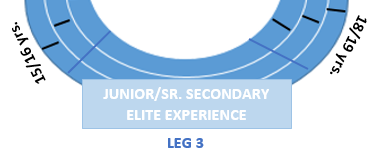 The athletes are now entering the last turn of the relay: leg 3. They have consolidated their skills and learned how to used them in competition in Leg 2. In leg 3, they will continue to progress those skills in more advanced training and try them in high performance setting. It should be noted that this competition is to gain exposure at the high performance setting so that they can cross the finish line strong in the final leg. Types of Training: Formalized warm-up, training, session, and cool down.Skills to Train: Athletics specific skills 1 or 2 disciplines along advancing fitness and mental skills.Types of Competition: Competition experience at the high perforamcne level.Number of Sports: 1-2Duration of Training: 60 – 120 minFrequency per Week: 4-6 sessionsFrequency of Other Sports per Week: 1-2 sessionsDuration Per Year: At this age, athletics generally 
happens through school systems in Term 1 in both 
government and non-government schools.Ideally, 
athletics should run year round.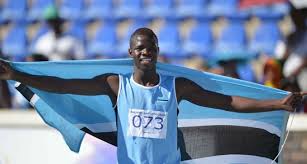 Key Stakeholders: BISA, ISSSA, Clubs,
                               Schools of ExcellenceYOUTH TRAINING CONSIDERATIONSExecution vs. Execution Under PressureAthletes are now ready to begin regular competition at higher performance level; however, the goal is not to win at all cost, but to learn how to win for the next stage.Similar to an annual plan, the purpose of early-season (or –age) competitions is not to win/peak because they may burn-out before their peak competition at the end of the season (or at a later age). Rather the goal is to gain experience for the important competitions later in their season (or life) so that this is not their first time in competition: winning when it counts. 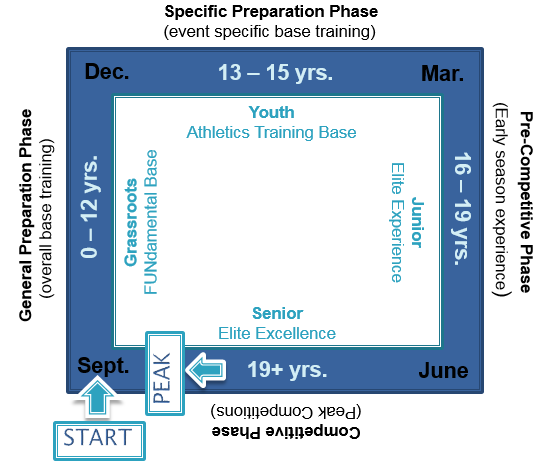 Available Competition:Government SchoolsPrivate SchoolsBAA CompetitionsPotential Youth NationalsCOSSASAAfrican Youth ChampionshipsWorld Youth Championships
Remember: Only 5% of Youth World Medalists 
                      become Olympic medalist.Talent ID should follow the process outlined in the   youth section by identifying potential talent.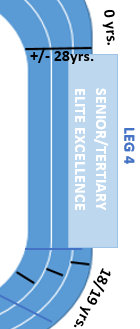 This is the final leg of the athlete’s competitive career. They have learned their basics (leg 1), consolidated their skills (leg 2) and advanced those skills in leg 3. It is now time to fine-tune their skills and optimize their fitness and mental toughness to aim for excellence at the elite level. Types of Training: Formalized warm-up, training, session, and cool down.Skills to Train: Fine tuning athletics skills in a specialized discipline and optimizing fitness and mental toughness.  Types of Competition: Competition excellence at the elite level. Number of Sports: 1 + recretional cross training Duration of Training: 60 – 180 minFrequency per Week: 5-6 daysFrequency of Other Sports per Week: 0-1 daysDuration Per Year: Athletes should train 
year-round with breaks at the end of transition 
phases (i.e., at the end of the 1st peak and 2nd)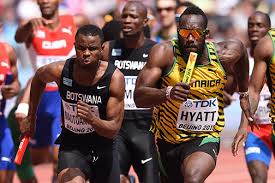 Key Stakeholders: BAA, BOTESSA, BNOC
                               Senior Training Considerations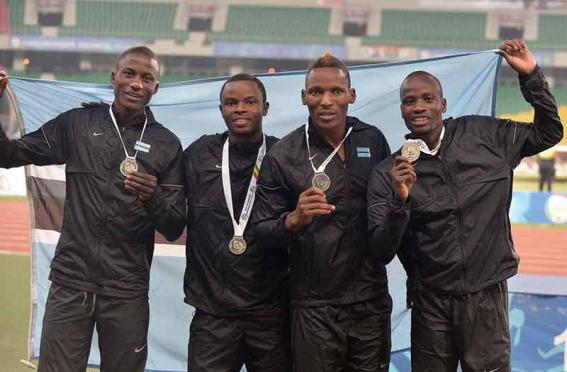 PHYSICALAdvanced periodized athletics training incorporating training sessinos of warm-up, main session and the 7 key factors of training, with regular competition warm-up routines.Physical fitness training tailored to the needs of their sport.Advanced event specific training in 1 or 2 events and can participatin in another recreational sport as cross training. 			PYSCHO-SOCIALAdvance pyschological skills as imagery, self talk, goal setting, focusing Provide integrated support servies both at home, during training, and awy on comptition.(i.e., physiotherapy, nutritionist, psycholoist, sport science, career planning etc.,) 
Time, meda, and agent management, public speaking skills, and anti-doping educationLife balance of athletics, school, career and family planingTransition to full professionalism (less reliance on Government, BNSC, BNOC, BAAThe next step in the cycle after elite excellence is athlete retirement. Athlete retirement can be one of the hardest transition stages in the development cycle. If an athlete identifies with being only an athlete and has no other skills to transition from sport, it can be difficult to continue with a career. 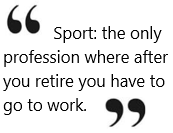 Athletes should be provided time and assistance for financial planning and professional development to prepare for retirement transition while noting that appropriate time away from training may also benefit performance by keeping the athlete fresh and avoiding mental burnout.While the nation aims to send athletes to the Olympics, only 1% of the population will make the podium. Therefore we need to cater to the other 99%
Participants can enter and re-enter into the Running for Life Stream and Elite Stage at any time in their life after developping the Fundamental Movement Skills. Without these FUNdamentals it will be difficult to participatin in either elite or recreational sport. Recreation  - participation for fun, social or health Personal Excellence – deliberate training for to achieve personal best (e.g. veteran’s competitions, masters series)Non-Athletic  - coaching, administrating, officiatins, supportingSeveral oppourtunties exist for Running for Life recreational and personal excellence streams in Botswana in the form of road running from 5 – 42 km such as
Track and field has recreational oppourtunties through corporate events while cross-country has a natinoal series and some private races (i.e., Kgale Hill Scania Races). 
The key to long term retention is not always determined by the persons sporting skills and abilities but wheather they had a positive, fun, and safe expereince in sport.Appendix ABotswana Long Term Athlete Development ModelFigure 3: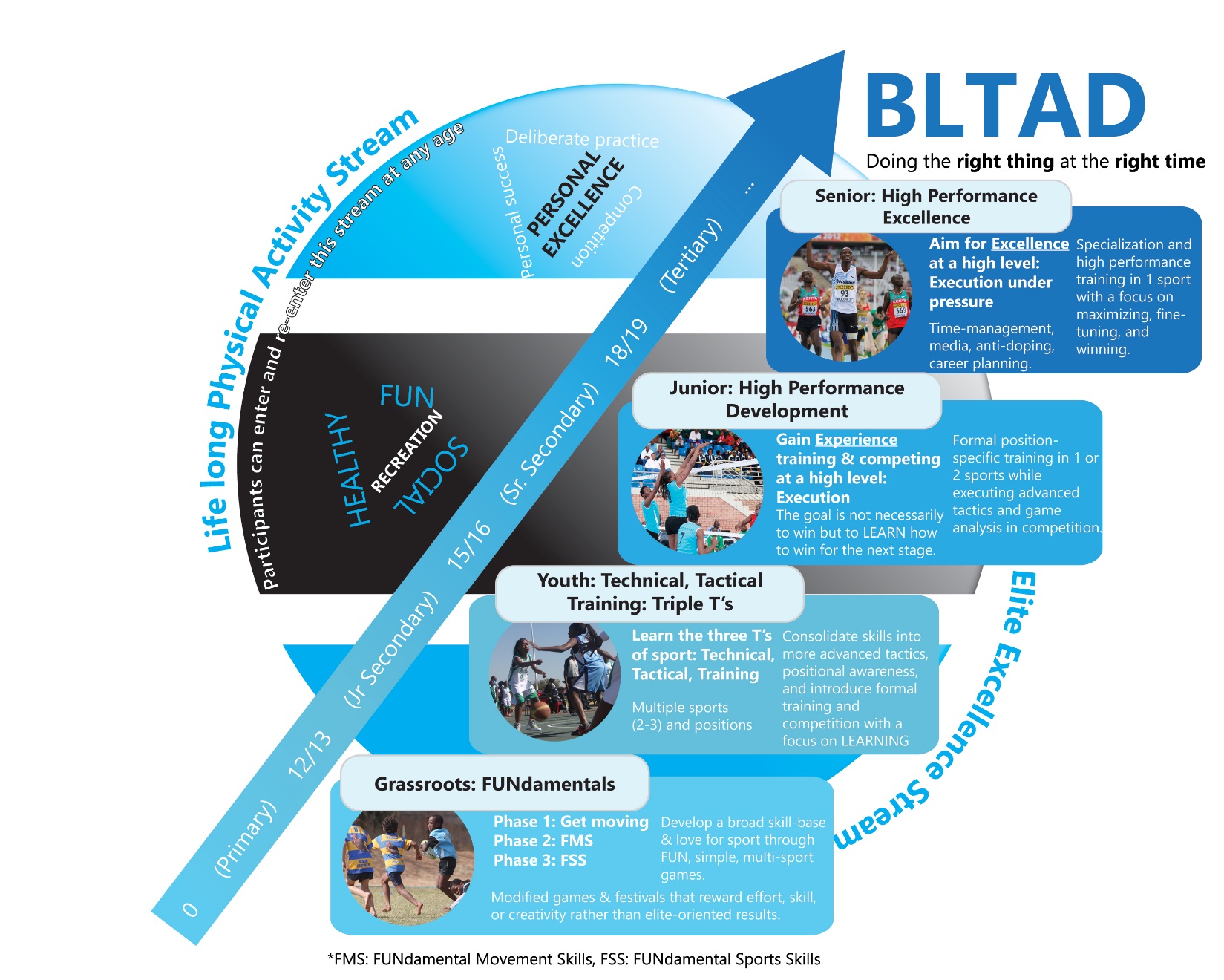 Appendix BLondon 2012 Medalist Analysis 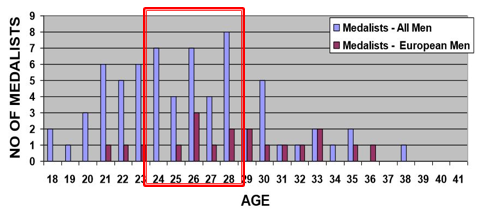 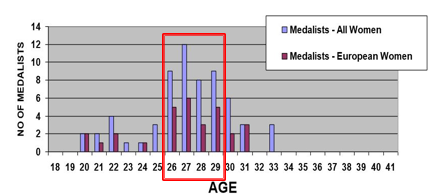 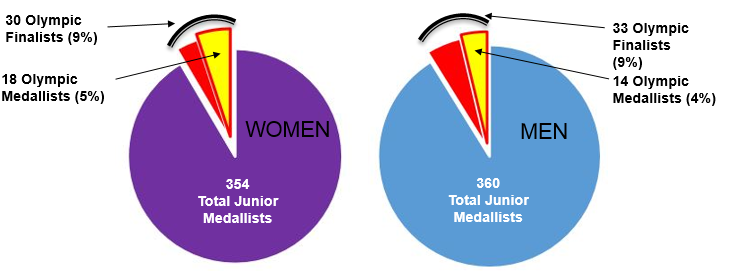 Appendix CFUNdamental SkillsTable 1: FUNdamental Movement Skills (FMS)Table 2: FUNdamental Athletics Skills (FAS)Appendix DKids Athletics Reports CardFigure 7: Kids Athletics Report Card (KARC) – Page 1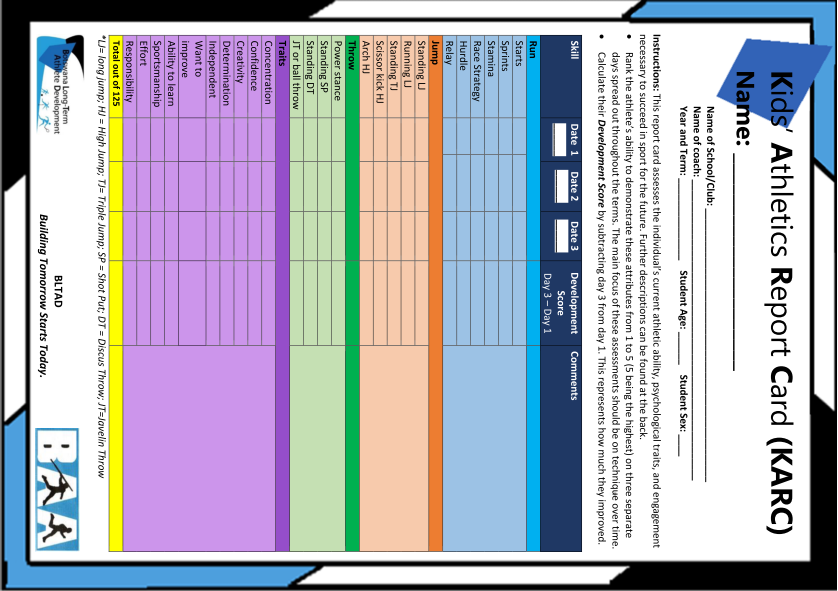 Figure 8: Kids Athletics Report Card (KARC)- Page 2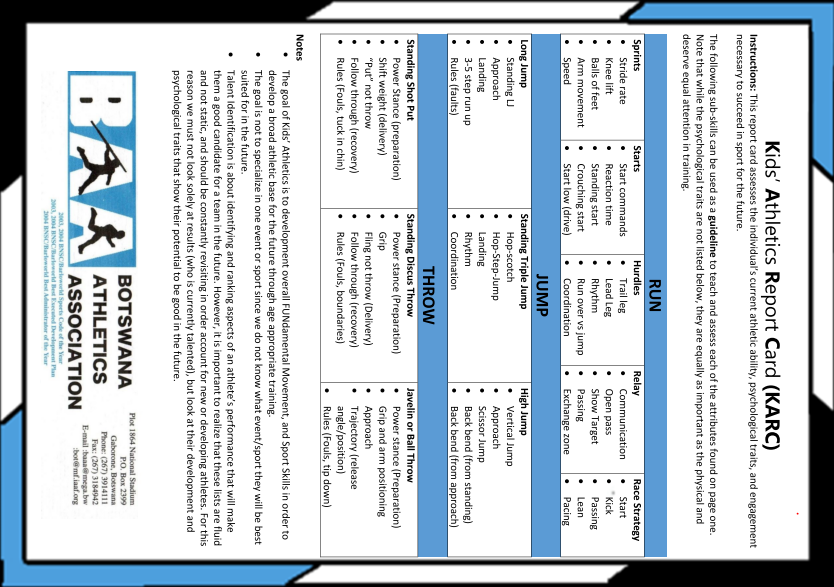 Appendix ETalent IdentificationTable 4: Potential TalentFigure 9 Kids are SensitiveBuild self-confidence through positive encouragement and feedback. Structure activities for success: i.e., multiple winners, focus on small goals, and provide activites not too far out  of the athletes abilitiesKids are Restless
Limit explanations and maximize participation: Keep It Simple Silly (KISS). Keep kids interest by playing fun games rather than formalized training. Kids are ImaginativeLet them explore movements and invent games/rules through both structured 
(guided) and unstructured (unguided or free play) enviornaments.Even let them create their own modified equipment (i.e., kids athletics).Diversity and Inclusiveness are KeyKids need to learn a range of movements over a variety of terrains in a multiple sports in both  structured and unstructed environments. Play should also be inclusive to children of all abilities and backgrounds through mass participation.Parents  Play a RoleKids are dependent on their parents. Parents may push their to achieve early results unaware of the stageobjective or long term goals. They should be informed perhaps via a beginning or term or season meeting.Kgale Road RaceOrapa 10 KMNsawazi Half MarthonDiacore MarathonPPC King of th HillSelibe Phikwe Half MarathonExamples of FUNdamental Movement SkillsExamples of FUNdamental Movement SkillsExamples of FUNdamental Movement SkillsLocomotion SkillsObject Control SkilllsBalance SkillsHopping
Skipping
Crawling
Jumping Leaping
Climbing
Poling
Running
Galloping
BoundingSwinging
Wheeling
Kicking
PuntingRolling (Ball)
Sticking object (hand or bat in air or on ground)n air or on ground)ThrowingCatching
Stopping/Trapping
Dribbling (with feet)
Dribbling (with hands)
Blocking
Aiming
Balancing/CenteringRollingDodgingFloating
Landing 
Squatting-balancingSinking (in water)Falling (through Air)
Spinning
Stopping
StretchingSwinging
Twisitng
Standing on hands and headRUNRUNRUNRUNRUNRUNRUNSprintsStride rateKnee liftBalls of feetArm movementSpeedStarts Start commandsReaction timeStanding start Crouching startStart low (drive)Starts Start commandsReaction timeStanding start Crouching startStart low (drive)HurdlesTrail legLead LegRhythmRun over vs jumpCoordinationRelayCommunicationOpen pass Show Target PassingExchange zone RelayCommunicationOpen pass Show Target PassingExchange zone Race StrategyStartKickPassingLeanPacingJUMPJUMPJUMPJUMPJUMPJUMPJUMPLong JumpStanding LJApproach Landing3-5 step run up Rules (faults)Long JumpStanding LJApproach Landing3-5 step run up Rules (faults)Standing Triple JumpHop-scotchHop-Step-JumpLandingRhythmCoordinationStanding Triple JumpHop-scotchHop-Step-JumpLandingRhythmCoordinationStanding Triple JumpHop-scotchHop-Step-JumpLandingRhythmCoordinationHigh JumpVertical JumpApproach Scissor JumpBack bend (from standing)Back bend (from approach)High JumpVertical JumpApproach Scissor JumpBack bend (from standing)Back bend (from approach)THROWTHROWTHROWTHROWTHROWTHROWTHROWStanding Shot PutPower Stance (preparation)Shift weight (delivery)“Put” not throwFollow through (recovery)Rules (Fouls, tuck in chin)Standing Shot PutPower Stance (preparation)Shift weight (delivery)“Put” not throwFollow through (recovery)Rules (Fouls, tuck in chin)Standing Discus ThrowPower stance (Preparation)Grip Fling not throw (Delivery)Follow through (recovery)Rules (Fouls, boundaries)Standing Discus ThrowPower stance (Preparation)Grip Fling not throw (Delivery)Follow through (recovery)Rules (Fouls, boundaries)Standing Discus ThrowPower stance (Preparation)Grip Fling not throw (Delivery)Follow through (recovery)Rules (Fouls, boundaries)Javelin or Ball ThrowPower stance (Preparation)Grip and arm positioningApproachTrajectory (release angle/position)Rules (Fouls, tip down)Javelin or Ball ThrowPower stance (Preparation)Grip and arm positioningApproachTrajectory (release angle/position)Rules (Fouls, tip down)Potential TalentPotential TalentPotential TalentAbility to learn a new skillsInnovationConfidenceResponsiveness to trainingProblem Solving SkillsConcentrationFMS/FSSDecision Making SkillsDeterminationSense of observationAdaptive StrategiesPerseveranceSense of judgementWilling to improve (growth vs win)Environmental/social factorsTactical AwarenessAttitudeSelf-managementSpatial AwarenessSportsmanshipSelf awarenessEffortResponsibilityEnjoyment (intrinsic motivation)